VĚDA NÁS BAVÍ 2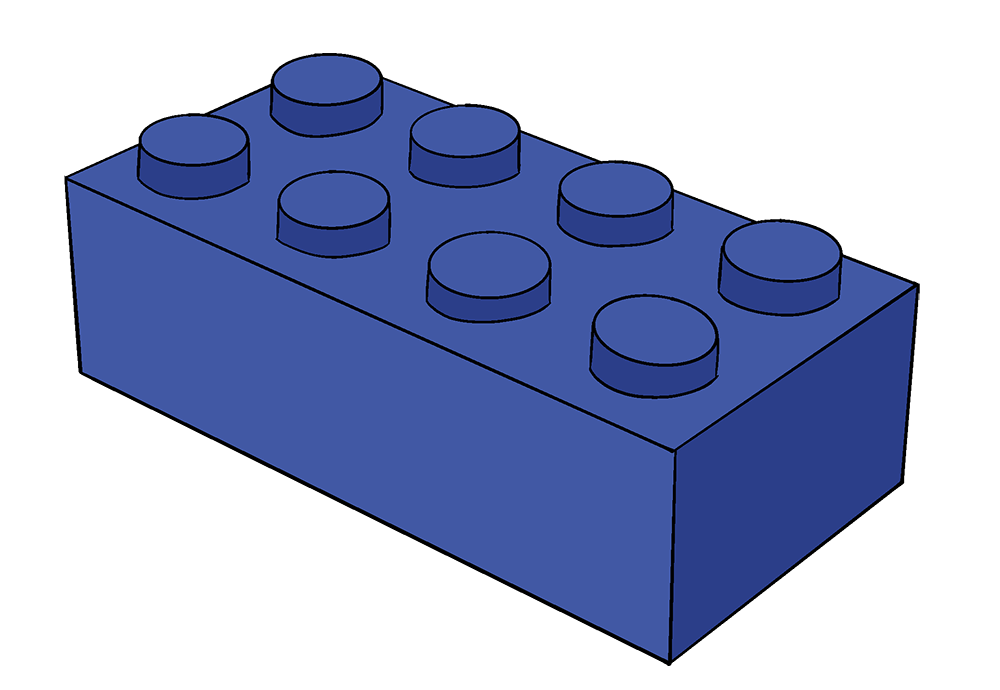 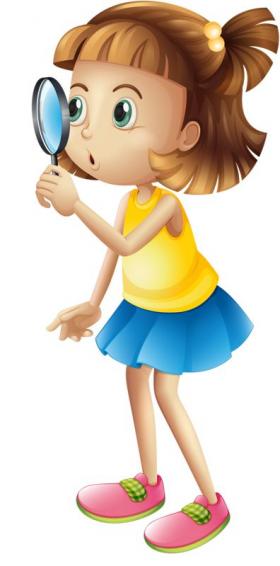 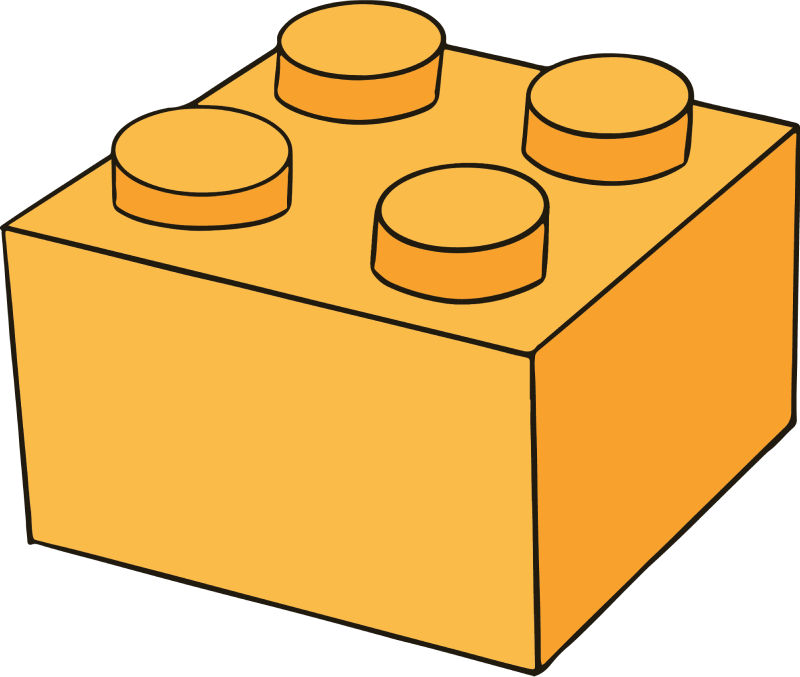 V pondělí 21. 11. 2022 v čase od 15:00 do 16:00 hodin zveme všechny rodiče a děti na odpolední workshop.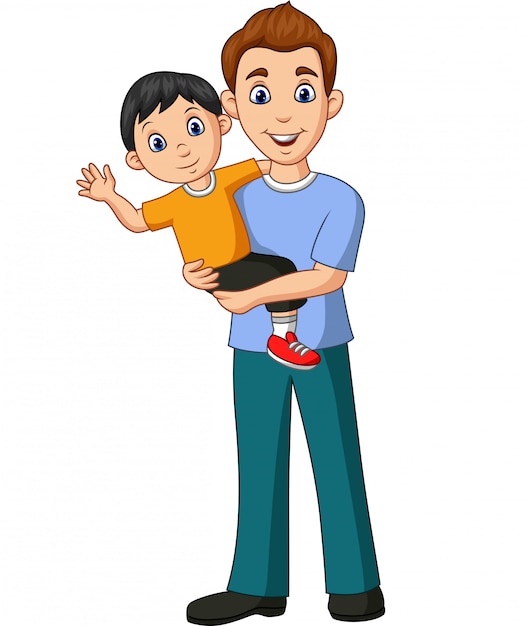 Pojďte společně bádat a experimentovat…Společně s dětmi si budete hrát na malé a velké vědce. Budete si moct vyzkoušet vybrané pokusy, konstruování z nejrůznějších stavebnic, experimentovat s netradičními pomůckami a také budete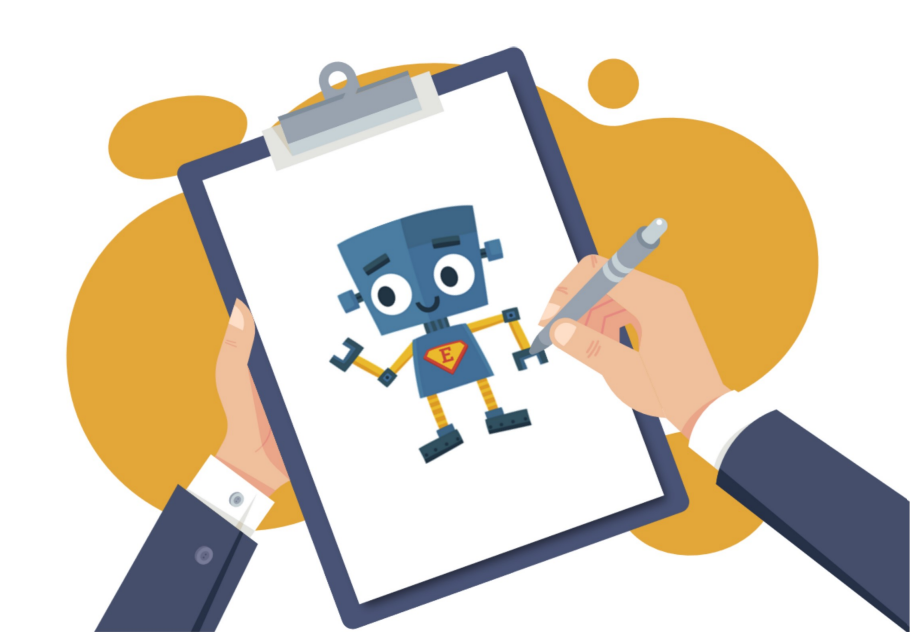  objevovat základy jednoduchého programovaní.TĚŠÍME SE NA VÁS!